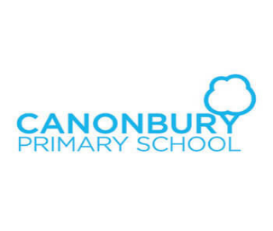 Year 3 Curriculum OverYear 3TopicMeet The FlintstonesMeet The FlintstonesThe Rainforest (Mexicans and the Mayans)The Rainforest (Mexicans and the Mayans)The Rainforest (Mexicans and the Mayans)Tomb RaidersTomb RaidersYear 3English TextsText:  Stone Age BoyInformation (various)Outcomes:Innovation on text (narrative)Text:  Stone Age BoyInformation (various)Outcomes:Innovation on text (narrative)Text: Where the Forest Meets The Sea (POR)Orangutan Iceland advertOutcomes: Persuasive writing- opinion about urbanisation of Daintree RainforestPersuasive writing -letterNon chronological report-orangutans Text: Where the Forest Meets The Sea (POR)Orangutan Iceland advertOutcomes: Persuasive writing- opinion about urbanisation of Daintree RainforestPersuasive writing -letterNon chronological report-orangutans Text: Where the Forest Meets The Sea (POR)Orangutan Iceland advertOutcomes: Persuasive writing- opinion about urbanisation of Daintree RainforestPersuasive writing -letterNon chronological report-orangutans Text: Information(various)Outcomes: Instructions for mummificationInformation text-Egyptian homesRecount- Howard Carter’s discoveryText: Information(various)Outcomes: Instructions for mummificationInformation text-Egyptian homesRecount- Howard Carter’s discoveryYear 3Science Rocks Light and dark Parts of Plants: FlowersForces: Magnets and SpringsForces: Magnets and SpringsHumans and other animals: Skeletons and MusclesHumans and other animals: Skeletons and MusclesYear 3PSHEKeeping safe and managing risk: 
Bullying – see it, say it, stop itMental health and emotional wellbeing: Strengths and challengesDrug, alcohol and tobacco education: Tobacco is a drugDrug, alcohol and tobacco education: Tobacco is a drugIdentity, society and equality: 
Celebrating differenceCareers, financial capability and economic wellbeing: Saving, spending and budgetingPhysical health and wellbeing: 
What helps me choose?Year 3PETKS – Invasion GamesCT – SwimmingTKS – AthleticsCT – SwimmingTKS – Invasion Games CT – SwimmingTKS – Invasion Games CT – SwimmingTKS – DanceCT – SwimmingTKS – TennisCT – Swimming  TKS – Striking and Fielding CT – SwimmingYear 3ArtStone Age To Iron Age - Cave paintings using natural paints, design and make Skara Brae-style clay pot Stone Age To Iron Age - Cave paintings using natural paints, design and make Skara Brae-style clay pot Lizard drawings with painted paper leaf collage (Henri Rousseu) and rainsticksLizard drawings with painted paper leaf collage (Henri Rousseu) and rainsticksLizard drawings with painted paper leaf collage (Henri Rousseu) and rainsticksAncient Egyptians - Recreating image of Tutankhamun, cartouche necklaces with hieroglyphs and canopic glass jarsAncient Egyptians - Recreating image of Tutankhamun, cartouche necklaces with hieroglyphs and canopic glass jarsYear 3Spanish  geo & hist, Greetings, pronouns, phonics, wellbeing: very good, awful, ok…, numbers 1-20  Classroom communication, wellbeing-feelings, nums. 20-31, 10-100 in tens, maths geo & hist, Greetings, pronouns, phonics, wellbeing: very good, awful, ok…, numbers 1-20  Classroom communication, wellbeing-feelings, nums. 20-31, 10-100 in tens, maths Revision, the age, months, days of the week, the date, My birthday, phonicsClassroom communication, the alphabet, colours, verbs –ar: present tense 1p + what are you doing?Revision, the age, months, days of the week, the date, My birthday, phonicsClassroom communication, the alphabet, colours, verbs –ar: present tense 1p + what are you doing?Revision, the age, months, days of the week, the date, My birthday, phonicsClassroom communication, the alphabet, colours, verbs –ar: present tense 1p + what are you doing?Revision, verb to be, body parts + determiners: descriptions,Classrrom communication, likes/dislikes, connectors, my family + determiners (posesives), pets-animalsRevision, verb to be, body parts + determiners: descriptions,Classrrom communication, likes/dislikes, connectors, my family + determiners (posesives), pets-animalsYear 3Religious StudiesWhat do different people believe about God? (Reading sacred texts)Why is the Bible important to Christians today? What do different people believe about God? (Reading sacred texts)Why is the Bible important to Christians today? Why do people pray?Why are festivals important to religious communities?Why do people pray?Why are festivals important to religious communities?Why do people pray?Why are festivals important to religious communities?What does it mean to be a Christian in Britain today?What does it mean to be a Christian in Britain today?Year 3ComputingHousekeeping: Logging onto computers/devices Programming – Computer ScienceE–Safety – Digital Literacy Communication and CollaborationE–Safety – Digital Literacy Communication and Collaboration – Touch TypingE–Safety – Digital Literacy Communication and Collaboration – Touch TypingE–Safety – Digital Literacy Programming – Computer ScienceE–Safety – Digital Literacy Databases – DataProgramming – Computer ScienceE–Safety – Digital Literacy Databases – DataCommunication and CollaborationE–Safety – Digital Literacy Year 3Enrichment ExperienceCeltic Harmony CampKew Gardens – Glasshouse workshopHorniman museum- Egyptian artefacts workshopHorniman museum- Egyptian artefacts workshop